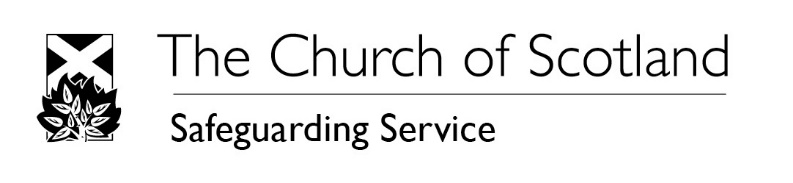 This form should be completed by the Presbytery Clerk of the International Presbytery and the applicant for a Ministerial role within the International Presbytery.This form should be submitted by the applicant along with their SG03-IP form and any required overseas police check/clearance certificates to the Safeguarding Service at safeguarding@churchofscotland.org.uk The paperwork must be sent to the Safeguarding Service in advance of the applicant’s start date to allow for the paperwork to be processed and clearance to be issued before the applicant is placed in post. No applicant should begin a Ministerial role until clearance has been issued.Section 1To be completed by the Presbytery ClerkSection 2To be completed by the applicant1.1 Name of congregation/charge1.2 Country in which congregation/charge is located1.2 Start date of post1.3 End date of post (if known/applicable)1.4 Name of Presbytery Clerk1.5 Email address of Presbytery Clerk2.1 Name2.2 Email address2.3 Phone or mobile number2.4 Current address2.5 Are you currently a member of the PVG scheme through the Church of Scotland?Yes/No2.6 Town of birth2.7 Country of birth2.8a Have you lived anywhere other than the UK for 12 months or more (whether continuous or in total), in the 10 years before completing this application, while aged 18 or over?2.8a Have you lived anywhere other than the UK for 12 months or more (whether continuous or in total), in the 10 years before completing this application, while aged 18 or over?2.8a Have you lived anywhere other than the UK for 12 months or more (whether continuous or in total), in the 10 years before completing this application, while aged 18 or over?Yes/No2.8b If you answered Yes to this question, please provide details below (add extra rows if required)Note: You are required to obtain a police check from each country you have listed below.2.8b If you answered Yes to this question, please provide details below (add extra rows if required)Note: You are required to obtain a police check from each country you have listed below.2.8b If you answered Yes to this question, please provide details below (add extra rows if required)Note: You are required to obtain a police check from each country you have listed below.2.8b If you answered Yes to this question, please provide details below (add extra rows if required)Note: You are required to obtain a police check from each country you have listed below.CountryResident from Resident untilResident until2.9a Have you carried out regulated work for the Church of Scotland during the last 12 months?Yes/No2.9b If yes, please state whether this was with children, with protected adults, or with both protected children and adults2.9c If yes, please state the name of the congregation or project where you carried out this regulated work2.10 Signature (a typed signature is acceptable)2.11 Date